Code # Course Deletion Proposal Form Undergraduate Curriculum Council - Print 1 copy for signatures and save 1 electronic copy. Graduate Council - Print 1 copy for signatures and send 1 electronic copy to pheath@astate.edu1. Course Title, Prefix and NumberChange CMP and MMJ prefix courses in the Department of Media to MDIA prefix2. Contact Person (Name, Email Address, Phone Number)3. Last semester course will be offeredPlease clarify by selecting one of the following:Remove from bulletin for    Other   - 4. Student Populationa. The course was initially created for what student population? b. How will deletion of this course affect those students?College, Departmental, or Program Changes5. 	a. How will this affect the college, department, and/or program?b. Does this program and/or course affect another department?  If yes, please provide contact information from the Dean, Department Head, and/ or Program Director whose area this affects.	c. Please provide a short justification for why this course being deleted from program.6.  Is there currently a course listed in the bulletin which is equivalent to this one? If yes, which course(s)? 7.  Will this course be equivalent to a new course? If yes, what course? Bulletin ChangesMajor in Multimedia Journalism Bachelor of Science
Emphasis in Broadcast Journalism
A complete 8-semester degree plan is available at http://registrar.astate.edu/. The bulletin can be accessed at http://www.astate.edu/a/registrar/students/ 276 Major in Multimedia Journalism Bachelor of Science
Emphasis in Photojournalism
A complete 8-semester degree plan is available at http://registrar.astate.edu/. The bulletin can be accessed at http://www.astate.edu/a/registrar/students/ 277 Major in Multimedia Journalism Bachelor of Science
Emphasis in News Editorial
A complete 8-semester degree plan is available at http://registrar.astate.edu/. The bulletin can be accessed at http://www.astate.edu/a/registrar/students/ 278 Major in Multimedia Journalism Bachelor of Science
Emphasis in Sports Reporting
A complete 8-semester degree plan is available at http://registrar.astate.edu/. The bulletin can be accessed at http://www.astate.edu/a/registrar/students/ 279 Major in Creative Media Production Bachelor of Science
Emphasis in Audio/Video Production
A complete 8-semester degree plan is available at http://registrar.astate.edu/. The bulletin can be accessed at http://www.astate.edu/a/registrar/students/ 280 Major in Creative Media Production Bachelor of Science
Emphasis in Sports Production
A complete 8-semester degree plan is available at http://registrar.astate.edu/. The bulletin can be accessed at http://www.astate.edu/a/registrar/students/ 281 Major in Creative Media Production Bachelor of Science
Emphasis in Narrative Media
A complete 8-semester degree plan is available at http://registrar.astate.edu/. The bulletin can be accessed at http://www.astate.edu/a/registrar/students/ 282 Major in Creative Media Production Bachelor of Science
Emphasis in Graphic Communication
A complete 8-semester degree plan is available at http://registrar.astate.edu/. The bulletin can be accessed at http://www.astate.edu/a/registrar/students/ 283 Department of Media Minors Minor in Multimedia Journalism Minor in Creative Media Production The bulletin can be accessed at http://www.astate.edu/a/registrar/students/ 284 Major in Strategic Communication Bachelor of Science
Emphasis in Social Media Management
A complete 8-semester degree plan is available at http://registrar.astate.edu/. The bulletin can be accessed at http://www.astate.edu/a/registrar/students/ 292  
Department Curriculum Committee ChairCOPE Chair (if applicable) 
Department Chair: General Education Committee Chair (If applicable)                          
College Curriculum Committee ChairUndergraduate Curriculum Council Chair 
College DeanGraduate Curriculum Committee ChairVice Chancellor for Academic AffairsInstructions Please visit http://www.astate.edu/a/registrar/students/bulletins/index.dot and select the most recent version of the bulletin. Copy and paste all bulletin pages this proposal affects below. Follow the following guidelines for indicating necessary changes. *Please note: Courses are often listed in multiple sections of the bulletin. To ensure that all affected sections have been located, please search the bulletin (ctrl+F) for the appropriate courses before submission of this form. - Deleted courses/credit hours should be marked with a red strike-through (red strikethrough)- New credit hours and text changes should be listed in blue using enlarged font (blue using enlarged font). - Any new courses should be listed in blue bold italics using enlarged font (blue bold italics using enlarged font)You can easily apply any of these changes by selecting the example text in the instructions above, double-clicking the ‘format painter’ icon   , and selecting the text you would like to apply the change to.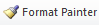 Please visit https://youtu.be/yjdL2n4lZm4 for more detailed instructions.University Requirements: See University General Requirements for Baccalaureate degrees (p. 41) First Year Making Connections Course: Sem. Hrs. UC 1013, Making Connections 3 General Education Requirements: Sem. Hrs. See General Education Curriculum for Baccalaureate degrees (p. 83) Students with this major must take the following: CMAC 1003, Mass Communication in Modern Society
COMS 1203, Oral Communication (Required Departmental Gen. Ed. Option) 35 College of Media and Communication Core Courses: Sem. Hrs. (See Beginning of Media and Communication Section) 4 Major Requirements: Sem. Hrs. CMAC 1001, Media Grammar and Style 1 CMAC 2003, Media Writing 3 CMAC 4073, Communications Law and Ethics 3 CMP MDIA 2313, Multimedia Production 3 MMJ MDIA 2013, Multimedia Reporting 3 MMJ MDIA 3363, Communications Research 3 MMJ MDIA 4053, Advanced Reporting 3 MMJ MDIA 4123, Media Management and Entrepreneurship 3 College of Media and Communication Electives 6-9 Sub-total 28-31 Emphasis Area (Broadcast Journalism): Sem. Hrs. MMJ MDIA 3203, Reporting for Electronic Media 3 MMJ MDIA 3603 3403, Electronic News Gathering 3 MMJ MDIA 4343, News Production and Performance 3 Sub-total 9 Minor: Sem. Hrs. Must be outside of the College of Media and Communication and approved by advisor. 18-21 Electives: Sem. Hrs. Electives 17-23 Total Required Hours: 120 University Requirements: See University General Requirements for Baccalaureate degrees (p. 41) First Year Making Connections Course: Sem. Hrs. UC 1013, Making Connections 3 General Education Requirements: Sem. Hrs. See General Education Curriculum for Baccalaureate degrees (p. 83) Students with this major must take the following: CMAC 1003, Mass Communication in Modern Society
COMS 1203, Oral Communication (Required Departmental Gen. Ed. Option) 35 College of Media and Communication Core Courses: Sem. Hrs. (See Beginning of Media and Communication Section) 4 Major Requirements: Sem. Hrs. CMAC 1001, Media Grammar and Style 1 CMAC 2003, Media Writing 3 CMAC 4073, Communications Law and Ethics 3 CMP MDIA 2313, Multimedia Production 3 MMJ MDIA 2013, Multimedia Reporting 3 MMJ MDIA 3363, Communications Research 3 MMJ MDIA 4123, Media Management and Entrepreneurship 3 College of Media and Communication Electives 6-9 Sub-total 25-28 Emphasis Area (Photojournalism): Sem. Hrs. AD 3193, Advanced Photography 3 MMJ MDIA 3043, Photography 3 MMJ MDIA 3093, Intermediate Photojournalism 3 MMJ MDIA 4013, Advanced Photojournalism 3 Sub-total 12 Minor: Sem. Hrs. Must be outside of the College of Media and Communication and approved by advisor. 18-21 Electives: Sem. Hrs. Electives 17-23 Total Required Hours: 120 University Requirements: See University General Requirements for Baccalaureate degrees (p. 41) First Year Making Connections Course: Sem. Hrs. UC 1013, Making Connections 3 General Education Requirements: Sem. Hrs. See General Education Curriculum for Baccalaureate degrees (p. 83) Students with this major must take the following: CMAC 1003, Mass Communication in Modern Society
COMS 1203, Oral Communication (Required Departmental Gen. Ed. Option) 35 College of Media and Communication Core Courses: Sem. Hrs. (See Beginning of Media and Communication Section) 4 Major Requirements: Sem. Hrs. CMAC 1001, Media Grammar and Style 1 CMAC 2003, Media Writing 3 CMAC 4073, Communications Law and Ethics 3 CMP MDIA 2313, Multimedia Production 3 MMJ MDIA 2013, Multimedia Reporting 3 MMJ MDIA 3363, Communications Research 3 MMJ MDIA 4053, Advanced Reporting 3 MMJ MDIA 4123, Media Management and Entrepreneurship 3 College of Media and Communication Electives 6-9 Sub-total 28-31 Emphasis Area (News Editorial): Sem. Hrs. MMJ MDIA 3043, Photography 3 MMJ MDIA 3063, News Editing 3 MMJ MDIA 3073, News Design 3 Sub-total 9 Minor: Sem. Hrs. Must be outside of the College of Media and Communication and approved by advisor. 18-21 Electives: Sem. Hrs. Electives 17-23 Total Required Hours: 120 University Requirements: See University General Requirements for Baccalaureate degrees (p. 41) First Year Making Connections Course: Sem. Hrs. UC 1013, Making Connections 3 General Education Requirements: Sem. Hrs. See General Education Curriculum for Baccalaureate degrees (p. 83) Students with this major must take the following: CMAC 1003, Mass Communication in Modern Society
COMS 1203, Oral Communication (Required Departmental Gen. Ed. Option) 35 College of Media and Communication Core Courses: Sem. Hrs. (See Beginning of Media and Communication Section) 4 Major Requirements: Sem. Hrs. CMAC 1001, Media Grammar and Style 1 CMAC 2003, Media Writing 3 CMAC 4073, Communications Law and Ethics 3 CMP MDIA 2313, Multimedia Production 3 MMJ MDIA 2013, Multimedia Reporting 3 MMJ MDIA 3363, Communications Research 3 MMJ MDIA 4053, Advanced Reporting 3 MMJ MDIA 4123, Media Management and Entrepreneurship 3 College of Media and Communication Electives 6-9 Sub-total 28-31 Emphasis Area (Sports Reporting): Sem. Hrs. CMP MDIA 3573, Sports Production 3 MMJ MDIA 3053, Sports Reporting 3 MMJ MDIA 4573, Sportscasting 3 Sub-total 9 Minor: Sem. Hrs. Must be outside of the College of Media and Communication and approved by advisor. 18-21 Electives: Sem. Hrs. Electives 17-23 Total Required Hours: 120 University Requirements: See University General Requirements for Baccalaureate degrees (p. 41) First Year Making Connections Course: Sem. Hrs. UC 1013, Making Connections 3 General Education Requirements: Sem. Hrs. See General Education Curriculum for Baccalaureate degrees (p. 83) Students with this major must take the following: CMAC 1003, Mass Communication in Modern Society
COMS 1203, Oral Communication (Required Departmental Gen. Ed. Option) 35 College of Media and Communication Core Courses: Sem. Hrs. (See Beginning of Media and Communication Section) 4 Major Requirements: Sem. Hrs. CMAC 1001, Media Grammar and Style 1 CMAC 2003, Media Writing 3 CMAC 4073, Communications Law and Ethics 3 CMP MDIA 2313, Multimedia Production 3 CMP MDIA 3363, Communications Research 3 CMP MDIA 4363, Multimedia Storytelling 3 MMJ MDIA 4123, Media Management and Entrepreneurship 3 College of Media and Communication Electives 6 Sub-total 25 Emphasis Area (Audio/Video Production): Sem. Hrs. CMP MDIA 3313, Audio and Video Production 3 CMP MDIA 3343, Advanced Radio Practicum OR CMP 4383, Advanced Television Production 3 CMP MDIA 3353, Field and Post Production 3 CMP MDIA 4353, Corporate Media Production 3 CMP MDIA 4483, Broadcast Graphics 3 Sub-total 15 Minor: Sem. Hrs. Must be outside of the College of Media and Communication and approved by advisor. 18-21 Electives: Sem. Hrs. Electives 17-20 Total Required Hours: 120 University Requirements: See University General Requirements for Baccalaureate degrees (p. 41) First Year Making Connections Course: Sem. Hrs. UC 1013, Making Connections 3 General Education Requirements: Sem. Hrs. See General Education Curriculum for Baccalaureate degrees (p. 83) Students with this major must take the following: CMAC 1003, Mass Communication in Modern Society
COMS 1203, Oral Communication (Required Departmental Gen. Ed. Option) 35 College of Media and Communication Core Courses: Sem. Hrs. (See Beginning of Media and Communication Section) 4 Major Requirements: Sem. Hrs. CMAC 1001, Media Grammar and Style 1 CMAC 2003, Media Writing 3 CMAC 4073, Communications Law and Ethics 3 CMP MDIA 2313, Multimedia Production 3 CMP MDIA 3363, Communications Research 3 CMP MDIA 4363, Multimedia Storytelling 3 MMJ MDIA 4123, Media Management and Entrepreneurship 3 College of Media and Communication Electives 6-9 Sub-total 25-28 Emphasis Area (Sports Production): Sem. Hrs. CMAC 4063, Internship 3 CMP MDIA 3573, Sports Production 3 CMP MDIA 4563, Sports Programming 3 MMJ MDIA 4573, Sportscasting 3 Sub-total 12 Minor: Sem. Hrs. Must be outside of the College of Media and Communication and approved by advisor. 18-21 Electives: Sem. Hrs. Electives 17-23 Total Required Hours: 120 University Requirements: See University General Requirements for Baccalaureate degrees (p. 41) First Year Making Connections Course: Sem. Hrs. UC 1013, Making Connections 3 General Education Requirements: Sem. Hrs. See General Education Curriculum for Baccalaureate degrees (p. 83) Students with this major must take the following: CMAC 1003, Mass Communication in Modern Society
COMS 1203, Oral Communication (Required Departmental Gen. Ed. Option) 35 College of Media and Communication Core Courses: Sem. Hrs. (See Beginning of Media and Communication Section) 4 Major Requirements: Sem. Hrs. CMAC 1001, Media Grammar and Style 1 CMAC 2003, Media Writing 3 CMAC 4073, Communications Law and Ethics 3 CMP MDIA 2313, Multimedia Production 3 CMP MDIA 3363, Communications Research 3 CMP MDIA 4363, Multimedia Storytelling 3 MMJ MDIA 4123, Media Management and Entrepreneurship 3 College of Media and Communication Electives 6-9 Sub-total 25-28 Emphasis Area (Narrative Media): Sem. Hrs. CMP MDIA 3403, Screenwriting for Narrative Motion Pictures 3 CMP MDIA 3503, Film Cinematography, Lighting and Editing 3 CMP MDIA 4303, Advanced Filmmaking Techniques 3 CMAC 4063, Internship 3 Sub-total 12 Minor: Sem. Hrs. Must be outside of the College of Media and Communication and approved by advisor. 18-21 Electives: Sem. Hrs. Electives 17-23 Total Required Hours: 120 University Requirements: See University General Requirements for Baccalaureate degrees (p. 41) First Year Making Connections Course: Sem. Hrs. UC 1013, Making Connections 3 General Education Requirements: Sem. Hrs. See General Education Curriculum for Baccalaureate degrees (p. 83) Students with this major must take the following: CMAC 1003, Mass Communication in Modern Society
COMS 1203, Oral Communication (Required Departmental Gen. Ed. Option) 35 College of Media and Communication Core Courses: Sem. Hrs. (See Beginning of Media and Communication Section) 4 Major Requirements: Sem. Hrs. CMAC 1001, Media Grammar and Style 1 CMAC 2003, Media Writing 3 CMAC 4073, Communications Law and Ethics 3 CMP MDIA 2313, Multimedia Production 3 CMP MDIA 3363, Communications Research 3 CMP MDIA 4363, Multimedia Storytelling 3 MMJ MDIA 4123, Media Management and Entrepreneurship 3 College of Media and Communication Electives 6 Sub-total 25 Emphasis Area (Graphic Communication): Sem. Hrs. GCOM 1813, Introduction to Digital Publishing 3 GCOM 2673, Digital Prepress Workflow 3 GCOM 3603, Graphic Production Systems 3 GCOM 3673, Desktop Publishing and Publication Design 3 GCOM 4643, Graphic Communications Management Seminar 3 Sub-total 15 Minor: Sem. Hrs. Must be outside of the College of Media and Communication and approved by advisor. 18-21 Electives: Sem. Hrs. Electives 17-20 Total Required Hours: 120 Required Courses: Sem. Hrs. CMAC 1001, Media Grammar and Style 1 CMAC 2003, Media Writing 3 CMP MDIA 2313, Multimedia Production 3 MMJ MDIA 2013, Multimedia Reporting 3 Nine hours of upper-level electives offered in Multimedia Journalism 9 Total Required Hours: 19 Required Courses: Sem. Hrs. CMAC 1001, Media Grammar and Style 1 CMAC 2003, Media Writing 3 CMP MDIA 2313, Multimedia Production 3 Three hours of electives offered in Creative Media Production 3 Nine hours of upper-level electives offered in Creative Media Production 9 Total Required Hours: 19 University Requirements: See University General Requirements for Baccalaureate degrees (p. 41) First Year Making Connections Course: Sem. Hrs. UC 1013, Making Connections 3 General Education Requirements: Sem. Hrs. See General Education Curriculum for Baccalaureate degrees (p. 83) 35 Students with this major must take the following: CMAC 1003, Mass Communication in Modern Society
COMS 1203, Oral Communication (Required Departmental Gen. Ed. Option) College of Media and Communication Core Courses: Sem. Hrs. (See Beginning of Media and Communication Section) 4 Major Requirements: Sem. Hrs. AD 4003, Account Planning & Management OR 3 COMS 3363, Communication Research CMAC 1001, Media Grammar and Style 1 CMAC 2003, Media Writing 3 CMAC 4073, Communications Law and Ethics 3 PRAD 3143, Strategic Writing 3 PRAD 3553, Strategic Visual Communications OR 3 PRAD 4213, Social Media in Strategic Communications Sub-total 16 Communications Electives or Specialization: Sem. Hrs. GCOM 1813 Introduction to Digital Publishing OR 3 GCOM 3673 Desktop Publishing and Publication Design CMP MDIA 2313 Multimedia Production OR 3 CMP MDIA 4363 Multimedia Storytelling COMS 4263 Organizational Communication OR 3 CMP/MMJ MDIA 3373 Introduction to Internet Communications Sub-total 9 Emphasis Area (Social Media Management): Sem. Hrs. AD 3023, Principles of Advertising OR 3 PR 4113, Integrated Marketing Communications MMJ MDIA 4123, Media Management and Entrepreneurship 3 PR 3003, Principles of Public Relations 3 PR 4033, Public Relations Case Studies and Campaigns 3 PRAD 4213, Social Media in Strategic Communications 3 Sub-total 15 Minor (Marketing): Sem. Hrs. Refer to College of Business for information regarding this minor. 18 Electives: Sem. Hrs. Electives 20 Total Required Hours: 120 